Blank Page (Info Below)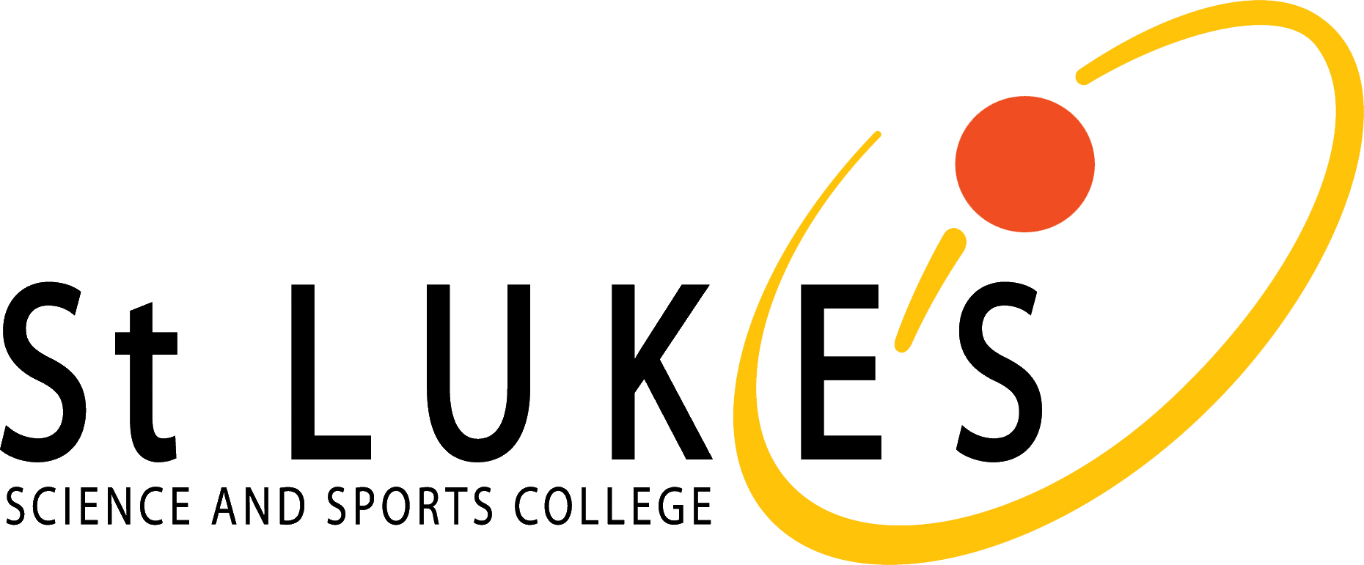 